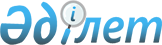 Вопросы Комитета таможенного контроля Министерства финансов Республики КазахстанПостановление Правительства Республики Казахстан от 29 октября 2004 года N 1133. Утратило силу, за исключением пунктов 1, 2 и подпункта 3) пункта 3 -  постановлением Правительства Республики Казахстан от 24 апреля 2008 года N 387.


      Вниманию пользователей!






      Постановление Правительства Республики Казахстан от 29 октября 2004 года N 1133 утратило силу, за исключением пунктов 1, 2 и подпункта 3) пункта 3 -  постановлением Правительства РК от 24.04.2008 


 N 387 


 (порядок введения в действие см. 


 п. 10 


).



      В соответствии с 
 Указом 
 Президента Республики Казахстан от 29 сентября 2004 года N 1449 "О мерах по дальнейшему совершенствованию системы государственного управления Республики Казахстан" Правительство Республики Казахстан 

ПОСТАНОВЛЯЕТ:





      1. Образовать Комитет таможенного контроля Министерства финансов Республики Казахстан (далее - Комитет) с передачей имущества реорганизуемого Агентства таможенного контроля Республики Казахстан.




      2. Реорганизовать государственные учреждения - Департаменты таможенного контроля по областям, городам Астане и Алматы, таможни, Кинологический центр, Центральная таможенная лаборатория Агентства таможенного контроля Республики Казахстан в государственные учреждения - Департаменты таможенного контроля по областям, городам Астане и Алматы, таможни, Кинологический центр, Центральная таможенная лаборатория Комитета таможенного контроля Министерства финансов Республики Казахстан.




      3. Утвердить прилагаемые:



      1) - 2)


 (Подпункты 1) - 2) утратили силу постановлением Правительства РК от 24.04.2008 


 N 387 


 (порядок введения в действие см. 


 п. 10 


).





      3) 


исключен постановлением Правительства РК от 20.03.2009 


 № 374 


.






      4. - 7. 


(Пункты 4 - 7 утратили силу постановлением Правительства РК от 24.04.2008 


 N 387 


 (порядок введения в действие см. 


 п. 10 


).




      Премьер-Министр




      Республики Казахстан


Утверждено           



постановлением Правительства  



Республики Казахстан      



от 29 октября 2004 года N 1133 





 Положение






о Комитете таможенного контроля






Министерства финансов Республики Казахстан





      Сноска. Положение утратило силу постановлением Правительства РК от 24.04.2008 


 N 387 


 (порядок введения в действие см. 


 п. 10 


).



Утверждена          



постановлением Правительства 



Республики Казахстан    



от 29 октября 2004 года N 1133





 Структура






Комитета таможенного контроля






Министерства финансов Республики Казахстан





      Сноска. Структура утратила силу постановлением Правительства РК от 24.04.2008 


 N 387 


 (порядок введения в действие см. 


 п. 10 


).



Утвержден              



постановлением Правительства    



Республики Казахстан        



от 29 октября 2004 года N 1133  





 Перечень






государственных учреждений - территориальных органов






Комитета таможенного контроля Министерства финансов






Республики Казахстан





      Сноска. Перечень исключен постановлением Правительства РК от 20.03.2009 


 № 374 


.



					© 2012. РГП на ПХВ «Институт законодательства и правовой информации Республики Казахстан» Министерства юстиции Республики Казахстан
				